ЗАДАНИЕ ДЛЯ УЧАЩИХСЯ 2 КЛАСС 4-ЛЕТНЯЯ ДООПп. АЭРОПОРТПРЕДМЕТ –  РИСУНОКЗадание № 1:  Упражнения. Рисунок карандашом - штриховка. Пример: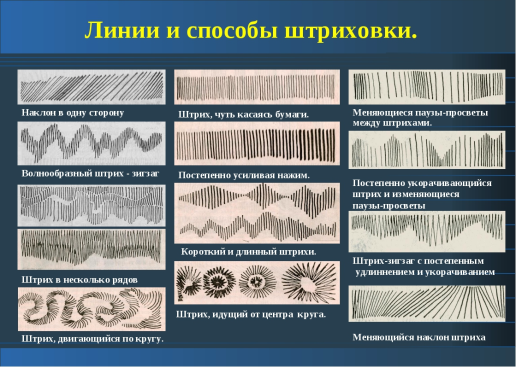 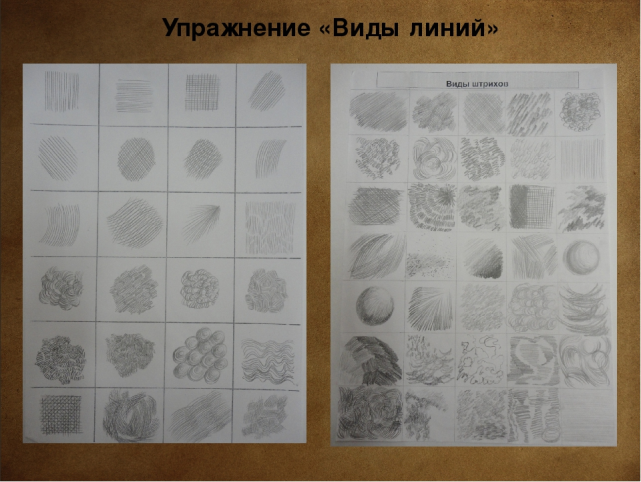 Задание № 2:  Упражнения. Построение геометрических тел на листе А 3. Пример: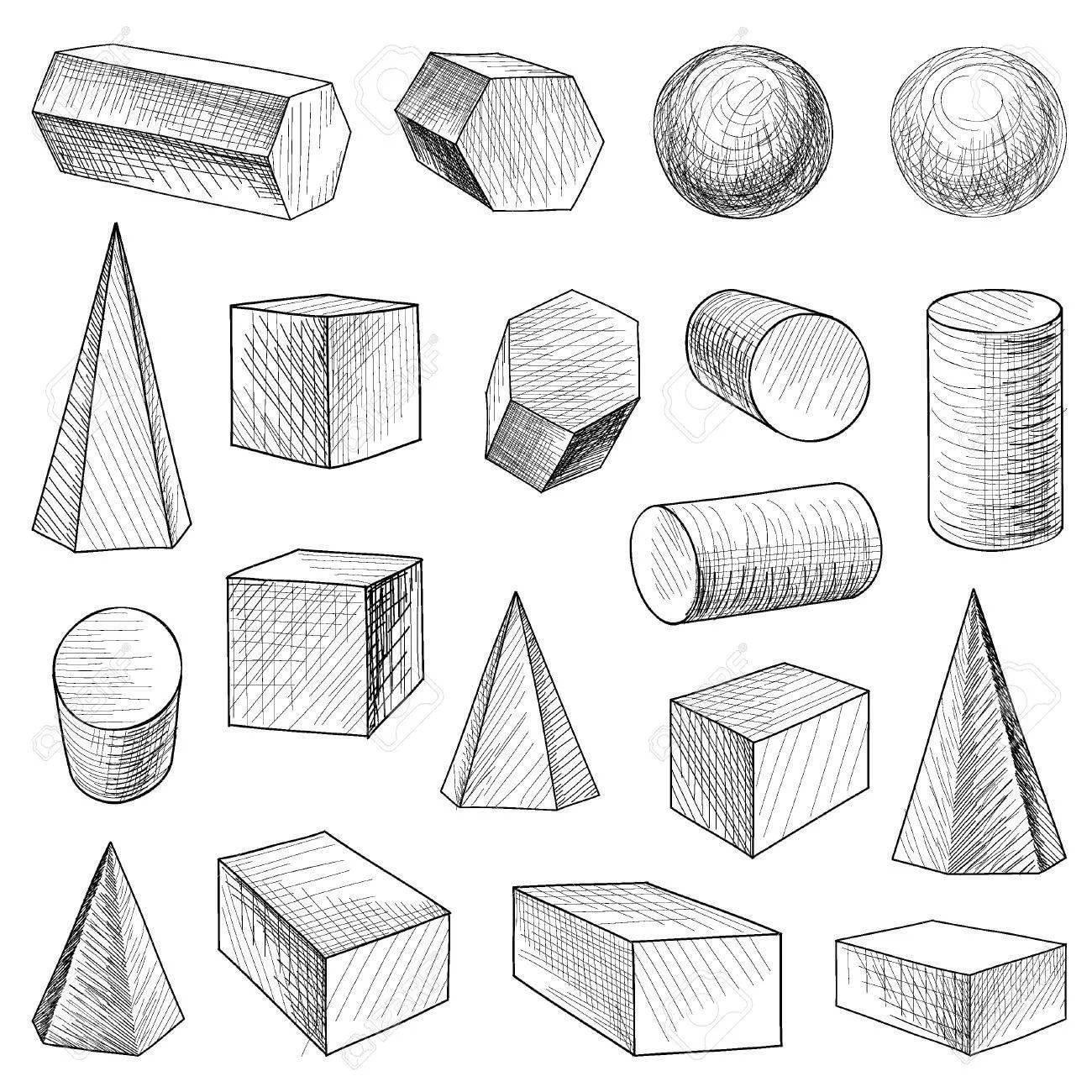 ПРЕДМЕТ –  ЖИВОПИСЬЗадание № 1:  Этюды фруктов и овощей – 4-5 штук, формат А-4, А-3 - выполнение работы гуашью. Пример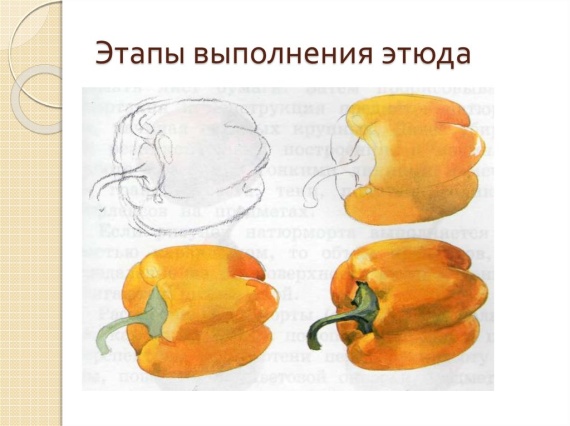 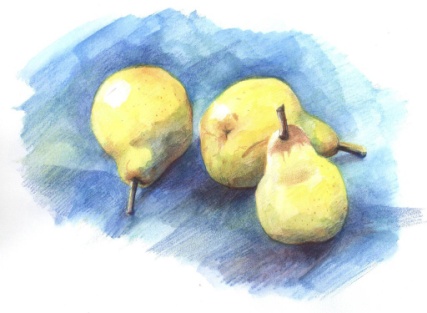 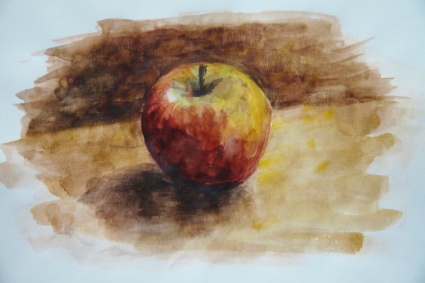 ПРЕДМЕТ –  КОМПОЗИЦИЯ СТАНКОВАЯЗадание № 1:  Композиция на тему  «Город». Пример: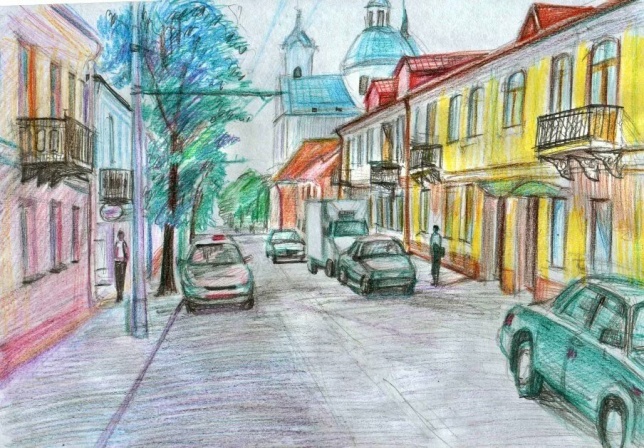 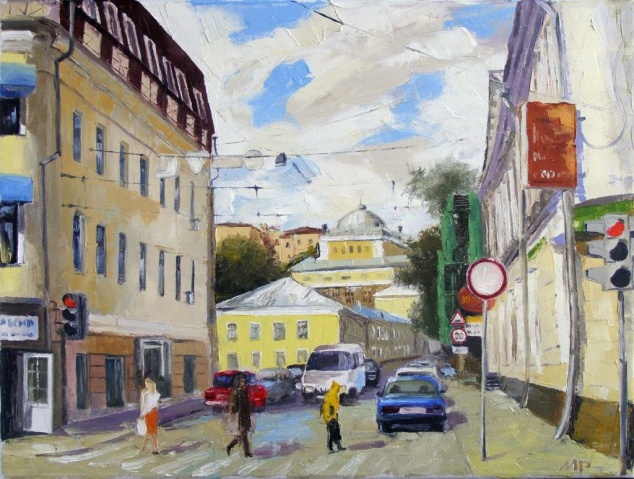 ПРЕДМЕТ –  КОМПОЗИЦИЯ ПРИКЛАДНАЯЗадание № 1:  Декоративная композиция. Орнамент «Узор в круге» - растительный мотив.Пример: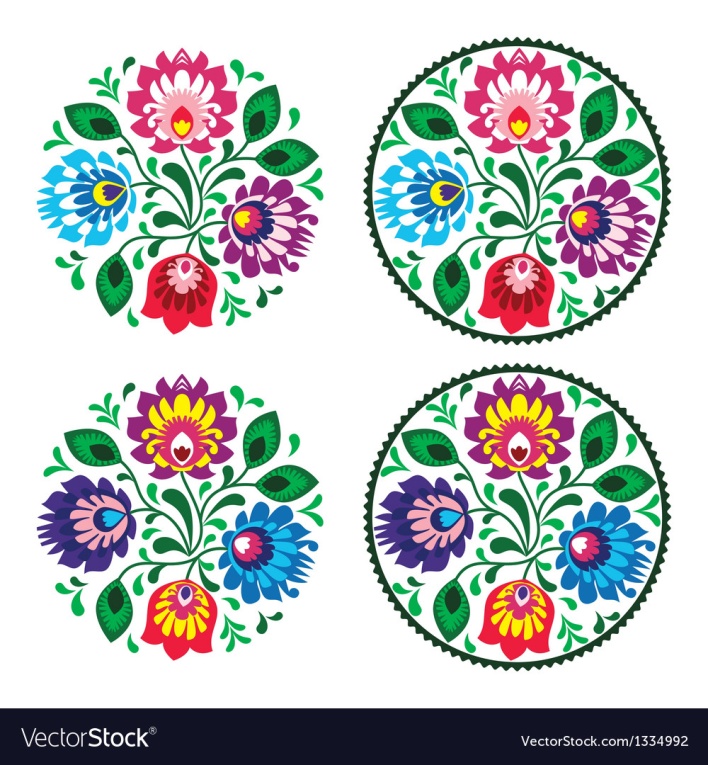 БЕСЕДЫ ОБ ИСКУССТВЕЗадание:  Подготовить сообщение «Жанры изобразительного искусства» или «Графика. Виды графики».